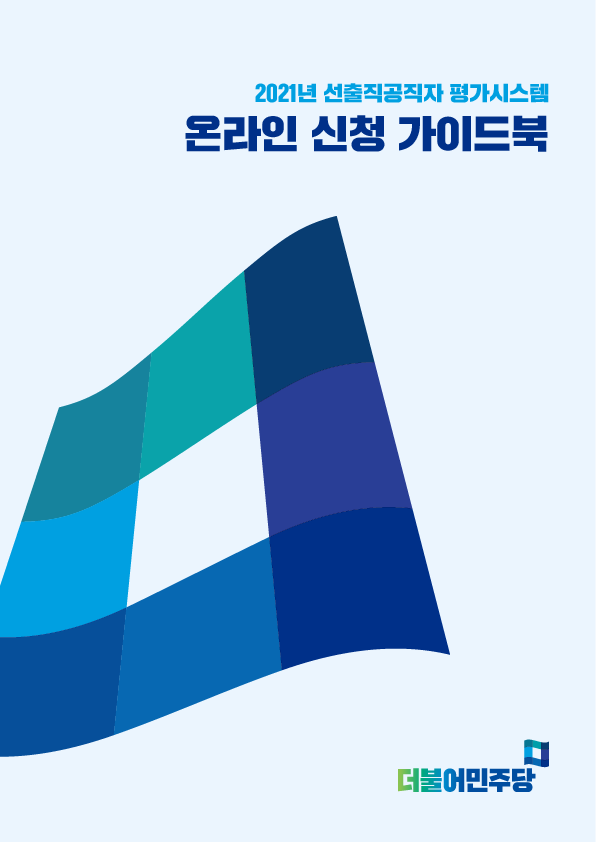 <목차>0. 안내··························································································3 1. 광역·기초단체장 평가등록 및 광역·기초의원 평가등록 신청···································4 2. 회원가입····················································································6 3. 아이디 및 비밀번호 찾기·····························································8 4. 로그인·······················································································95. 광역단체장 · 기초단체장 정보입력 ···················································10 - (5-1) 도덕성 및 윤리역량····································································10 - (5-2) 리더십 역량····································································11 - (5-3) 공약정합성 및 이행 평가·································································12- (5-4) 직무활동············································································13 - (5-5) 자치분권활동········································································14 - (5-6) 자료등록현황 및 제출·····················································15- (5-7) 자료등록현황 및 제출(철회)·····················································166. 광역의원 · 기초의원 정보입력 ···················································17 - (6-1) 도덕성 및 윤리역량····································································17 - (6-2) 공약 정합성 및 이행 평가··························································18 - (6-3) 의정활동··················································································19 - (6-4) 지역활동············································································20 - (6-5) 자료등록현황 및 제출·····················································21 - (6-6) 자료등록현황 및 제출(철회)·····················································22 <안내>본 프로그램은 <인터넷 익스플로러11>, <크롬>에서 안정적으로 구동됩니다. 프로그램 시작 전 인터넷 익스플로러를 <인터넷 익스플로러11 버전>으로 업데이트하시거나, <크롬>을 설치하여 주시기 바랍니다.○ <인터넷 익스플로러11> 업데이트 방법https://support.microsoft.com/ko-kr/help/17621/internet-explorer-downloads제품(윈도우)버전을 선택한 후 해당 비트(32, 64)를 다운로드 설치하시면 됩니다.○ <크롬> 다운로드 및 설치 방법https://www.google.com/chrome/○ 한글파일 이미지 파일 전환 방법상단 메뉴 좌측 ‘파일(F)’에 있는 ‘PDF로 저장하기’로 저장하시면 됩니다(파일이 여러 장일 경우 PDF로 변환하시기 바랍니다.)- 상단 메뉴 좌측 ‘파일(F)’에 있는 ‘다른 이름으로 저장하기’를 클릭하신 후, 저장을 위한 새창이 뜨면 하단에 있는 ‘파일형식’에서 원하시는  파일 형태를 선택하여 저장하시면 됩니다.(사용가능 파일형식 : png, jpg, gif, pdf) - 파일당 30M까지 업로드가 가능합니다. PDF저장시 이미지 축소하셔서 파일크기를 줄여주세요.○ 다수의 이미지 파일 합치기 - 한글 이용 : 한글에 이미지 파일을 전부 넣고, PDF로 저장하시면 됩니다.  - 이미지 파일을 PDF 파일로 변환하시고, PDF 파일합치기를 이용하시면 됩니다.* 가이드북의 평가항목은 참고용으로 작성일 이후 변경될 수 있습니다.  참고 : 한글파일에서 PDF 저장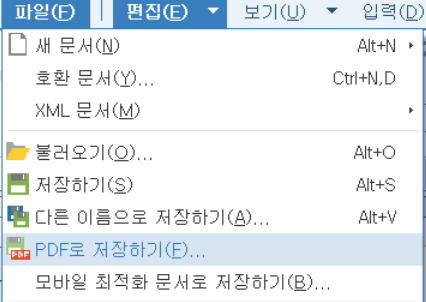 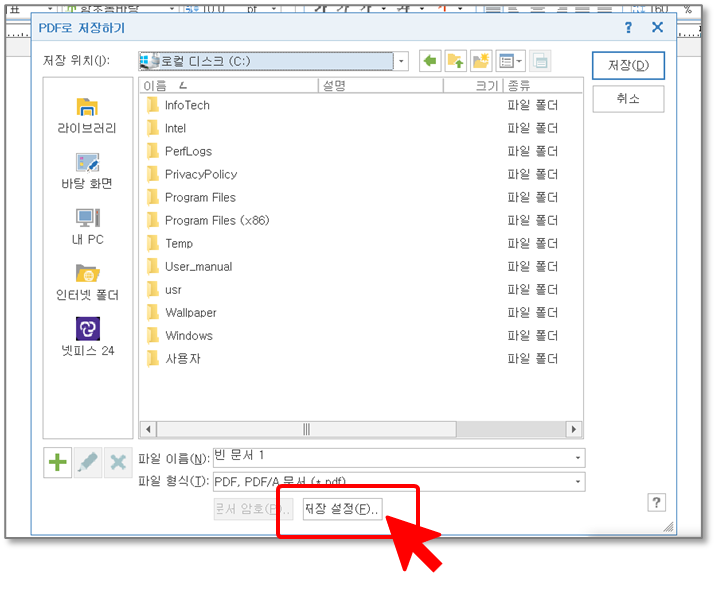 ① 파일>PDF로 저장하기 클릭② 저장시 열리는 팝업창에서 하단 <저장설정>를 누르면 그림저장 품질을 조정할 수 있습니다. 이를 통해 PDF 사이즈를 줄일 수 있습니다.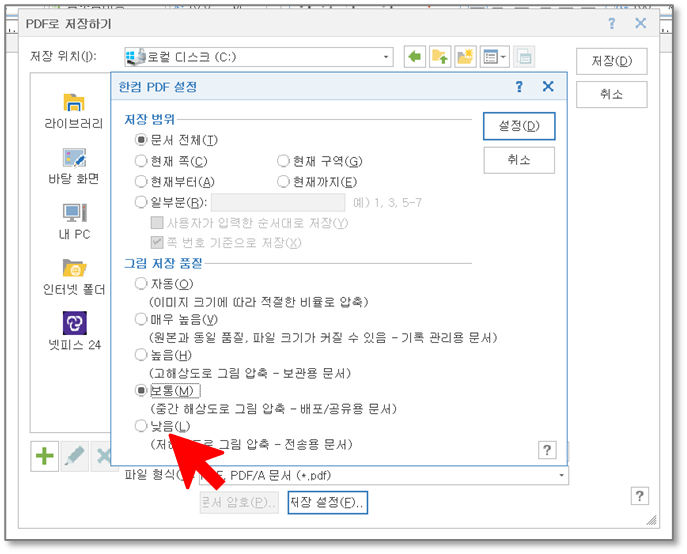 ③ 저장 후 이미지 품질을 확인하신 후 파일을 업로드하여 주세요.1. 광역·기초단체장 평가등록 및 광역·기초의원 평가등록 신청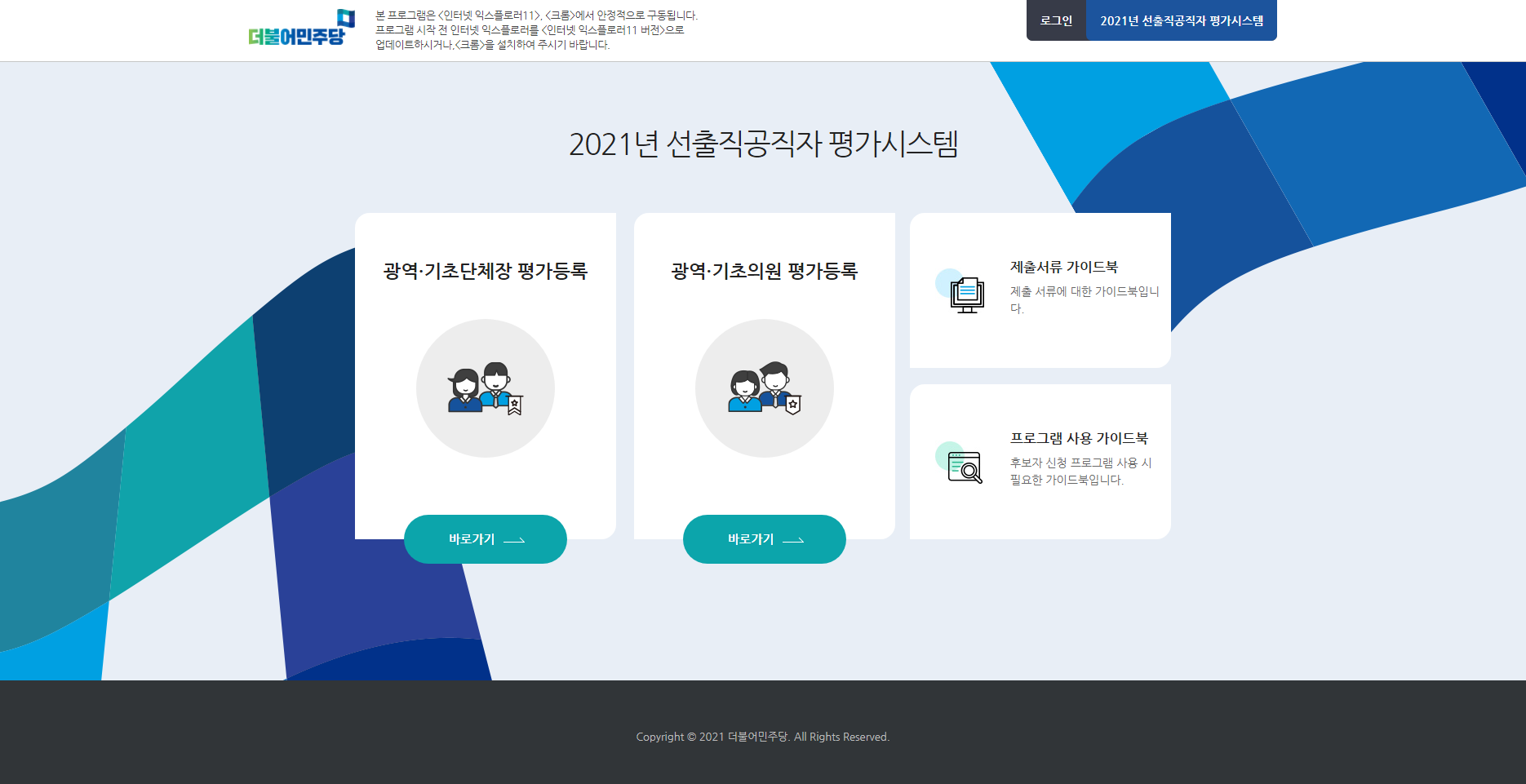 ○ URL : https://2021.theminjoo.kr/member○ 제출서류 다운로드 : 반드시 제출서류 항목을 보시고 미리 준비하신 후, 스캔 파일을 준비하여 주시기 바랍니다.○ 가이드북 : 가이드북을 다운로드 하시고, 충분히 숙지하신 후 신청하여 주시기 바랍니다.① 광역·기초단체장/광역·기초의원 중 <바로가기>를 선택하여 주시기 바랍니다.2. 회원가입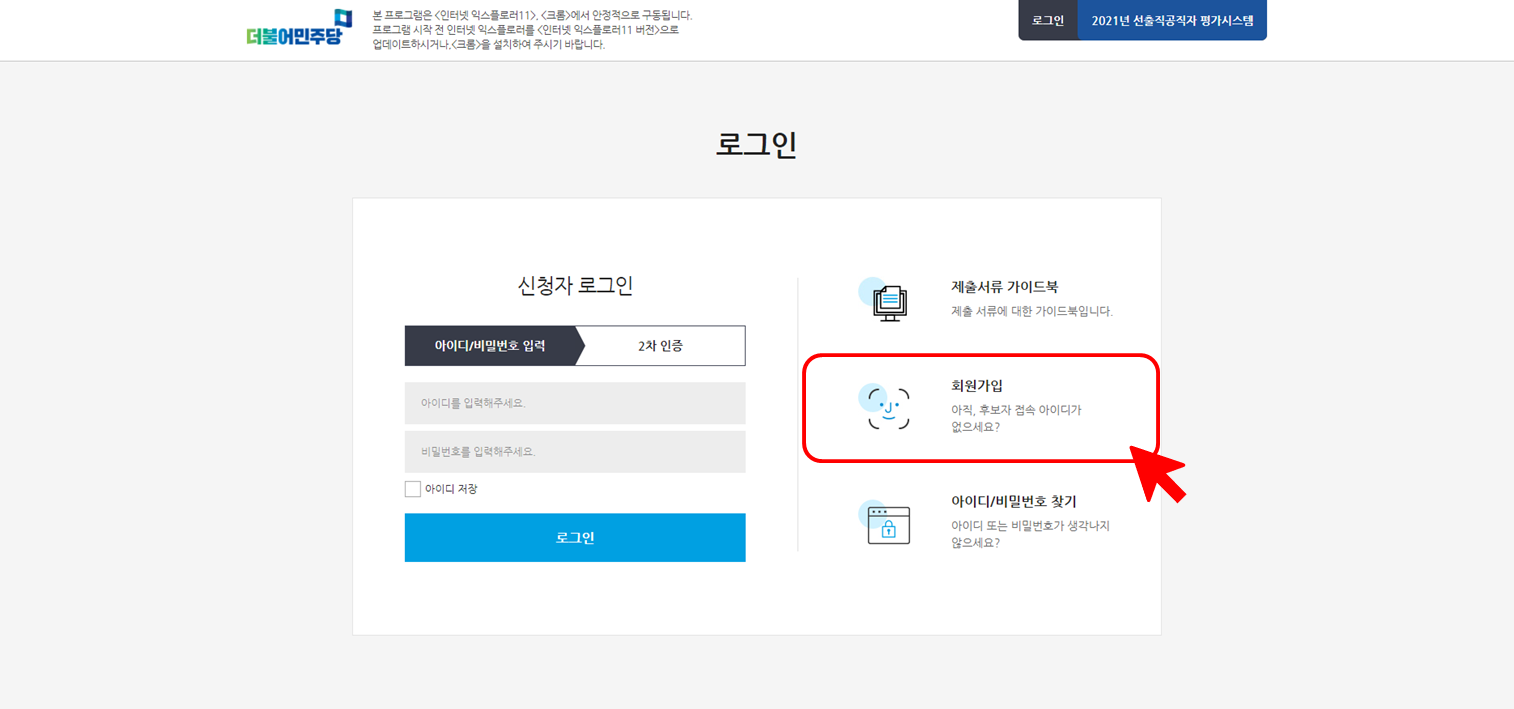 ① 회원가입을 클릭하시고 개인정보처리방침 동의 및 본인인증 후 가입을 해주시기 바랍니다.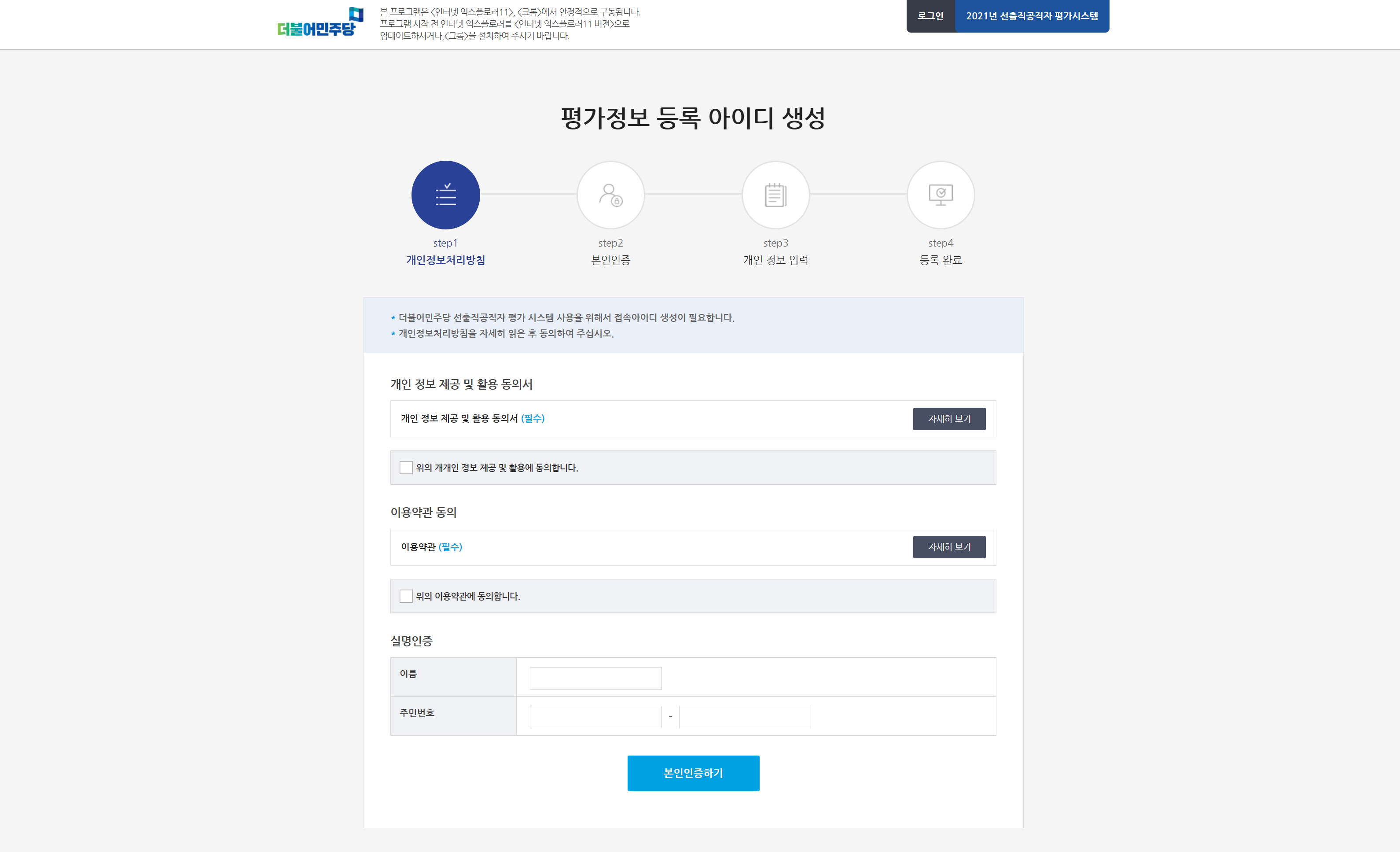 ② 실명인증시 “피평가자로 선정되지 않았습니다.”라는 알림창이 뜰 경우는 평가대상자로 미리 등록되지 않은 경우이니 오입력 확인 후 시도당이나 중앙당의 문의하시기 바랍니다.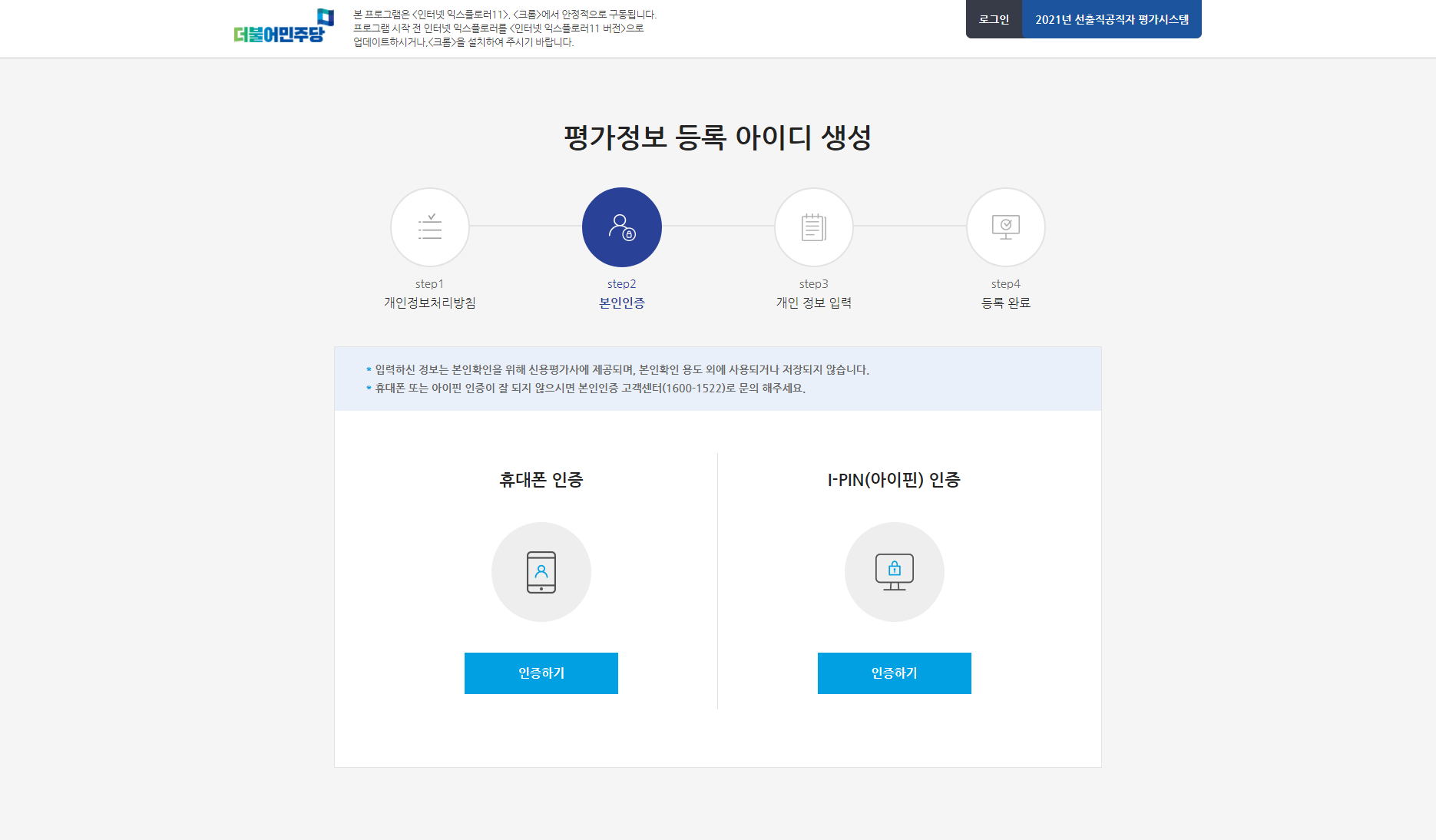 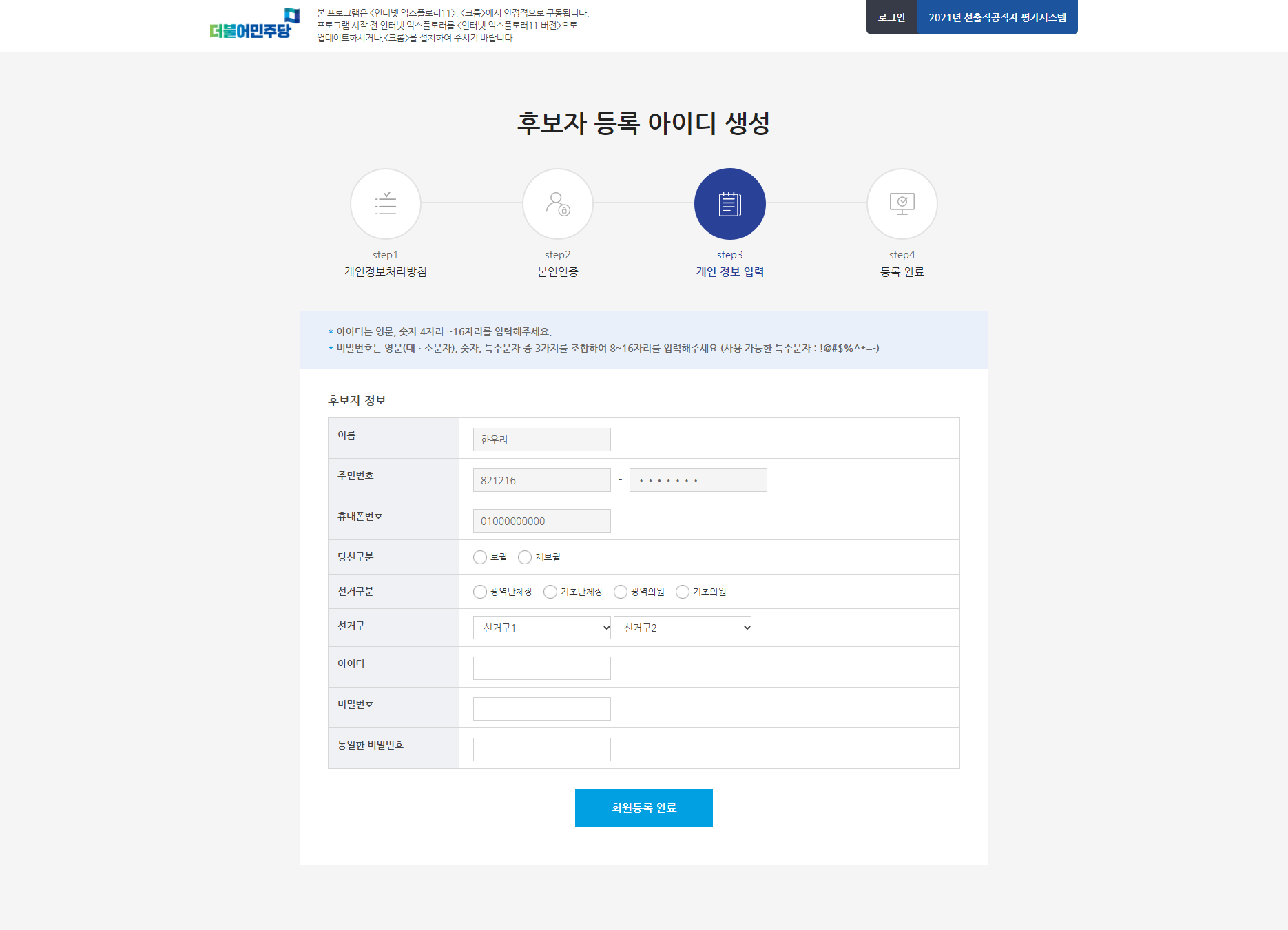 ③ 후보자정보를 빠짐없이 기재하시고 ‘회원등록 완료’를 클릭하시기 바랍니다.   ④ 재보궐의 경우 수치 등록이 불가능한 지표가 있어서 반드시 선택해 주세요.⑤ 재보궐, 선거구는 수정이 불가능하기 때문에 정확하게 등록해 주세요.※ 아이디와 비밀번호를 잊어버리거나 타인에게 노출되지 않도록 주의하여 주시기 바랍니다.3.아이디 및 비밀번호 찾기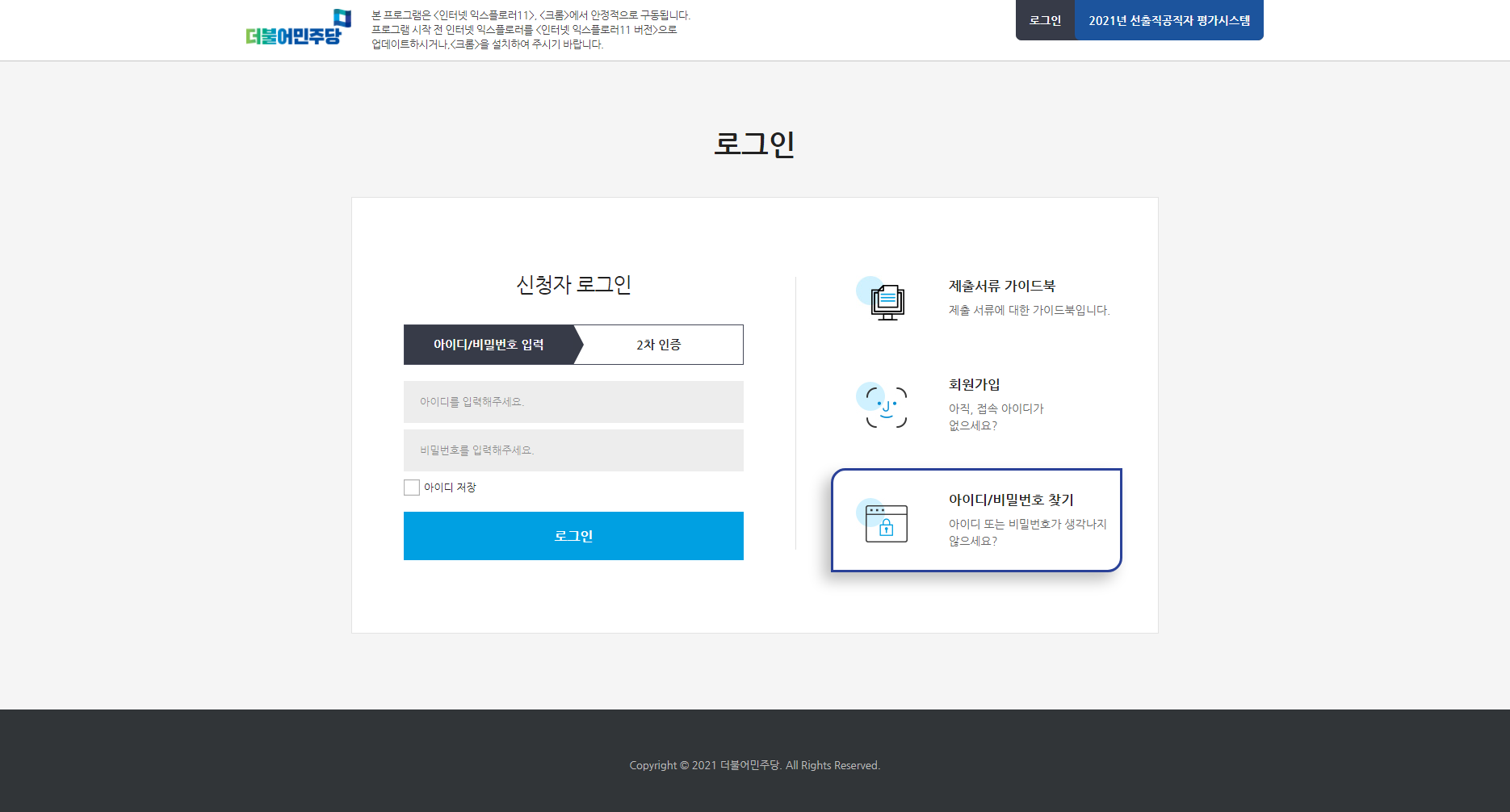 ① 아이디 또는 비밀번호를 잊어버렸을 경우 ‘아이디/비밀번호 찾기’를 클릭하시기 바랍니다.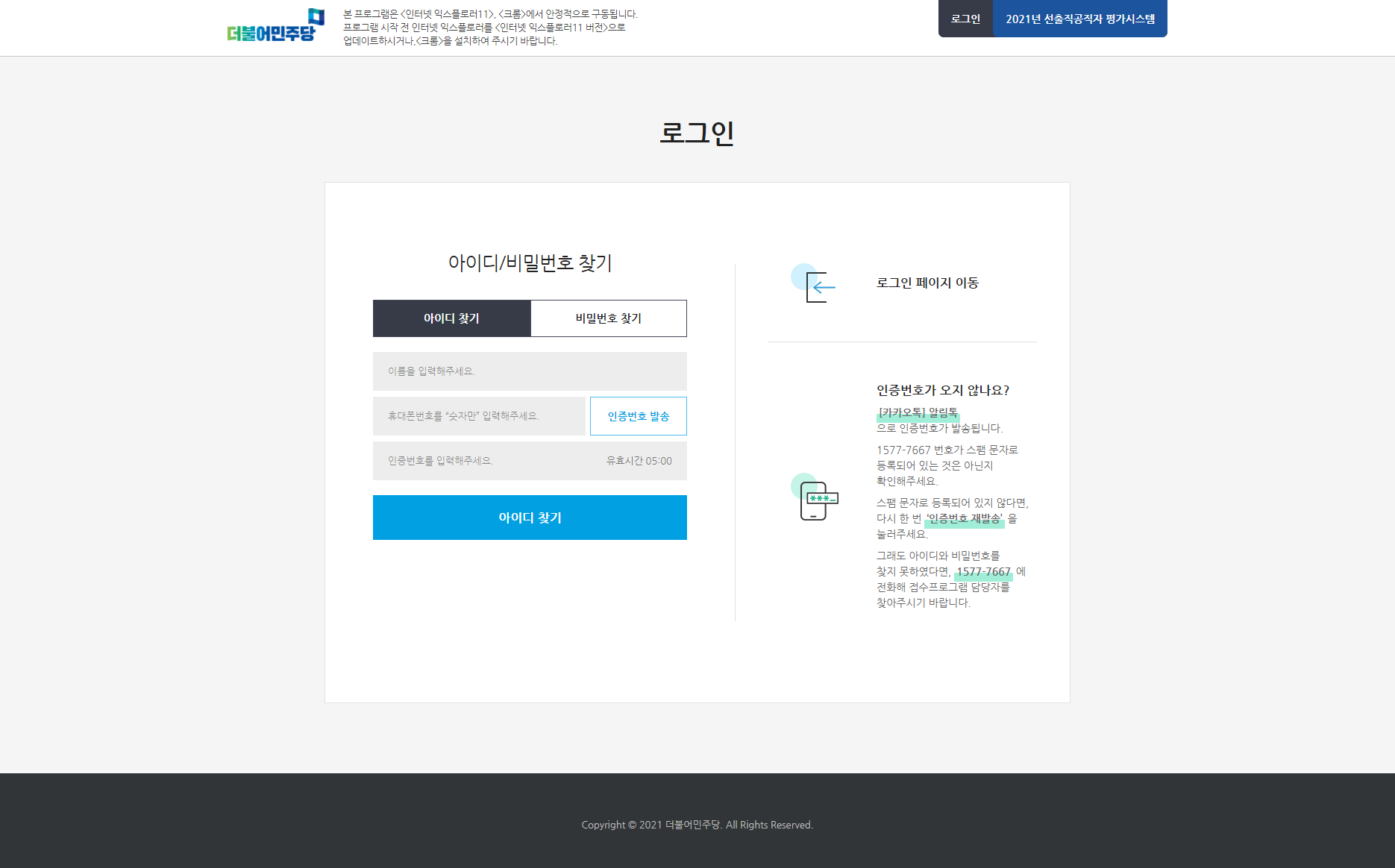 ② 휴대폰의 경우 회원가입 시 기재한 휴대폰번호를 입력하시기 바랍니다.➂ 인증번호는 카카오톡 메시지로 전송되며, 카카오톡을 이용하지 않을 경우 2분 후 문자메시지로 전송됩니다.4. 로그인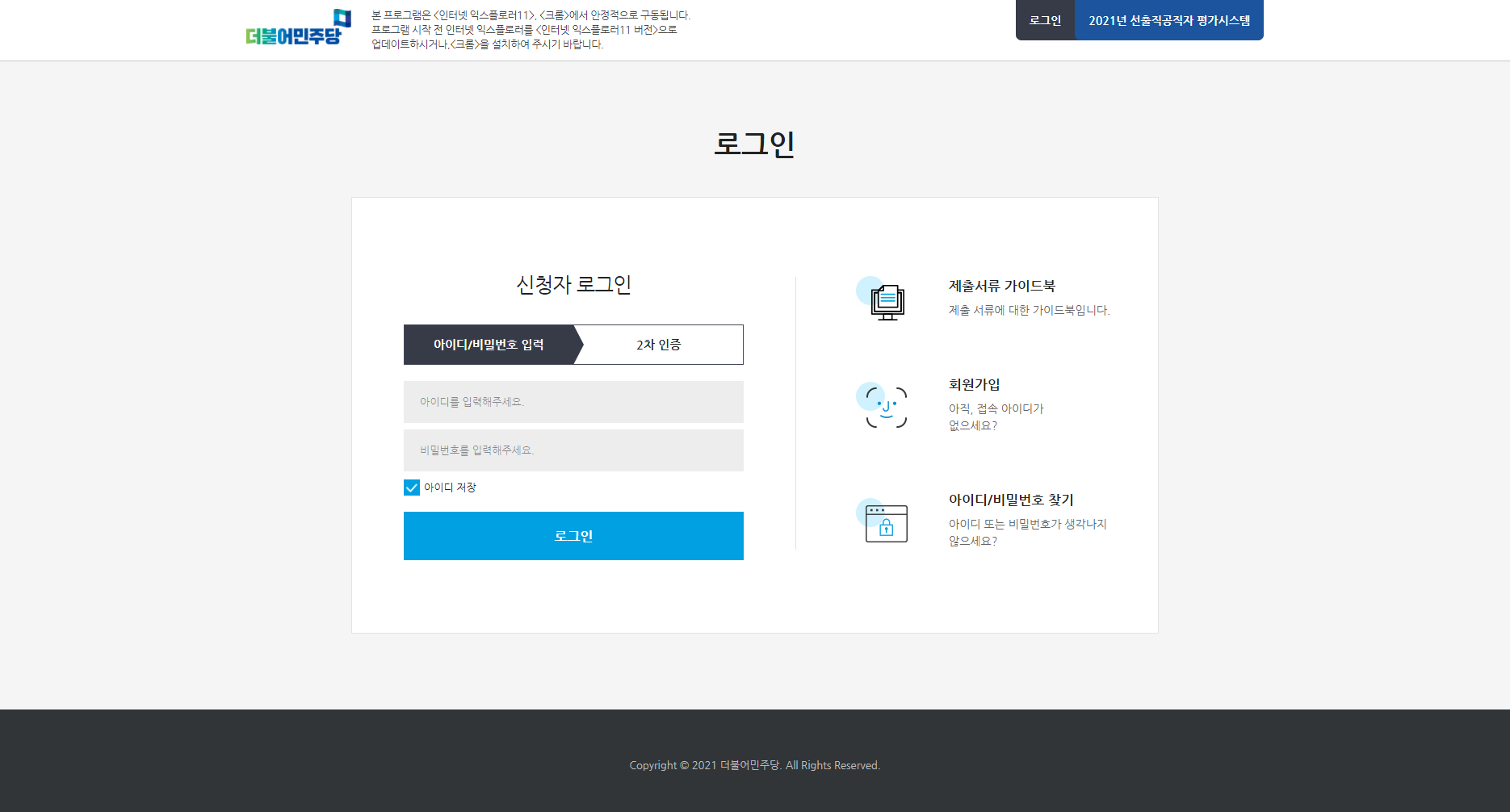 ① 회원가입 시 지정한 아이와 비밀번호를 입력 후 인증번호를 입력하시면 로그인이 됩니다.② 인증번호는 카카오톡 메시지로 전송되며, 카카오톡을 이용하지 않을 경우 2분 후 문자메시지로 전송됩니다.  5. 광역단체장 · 기초단체장 정보입력5-1. 도덕성 및 윤리역량① 평가요소에 해당하는 자료를 등록하거나 등급을 선택해주세요.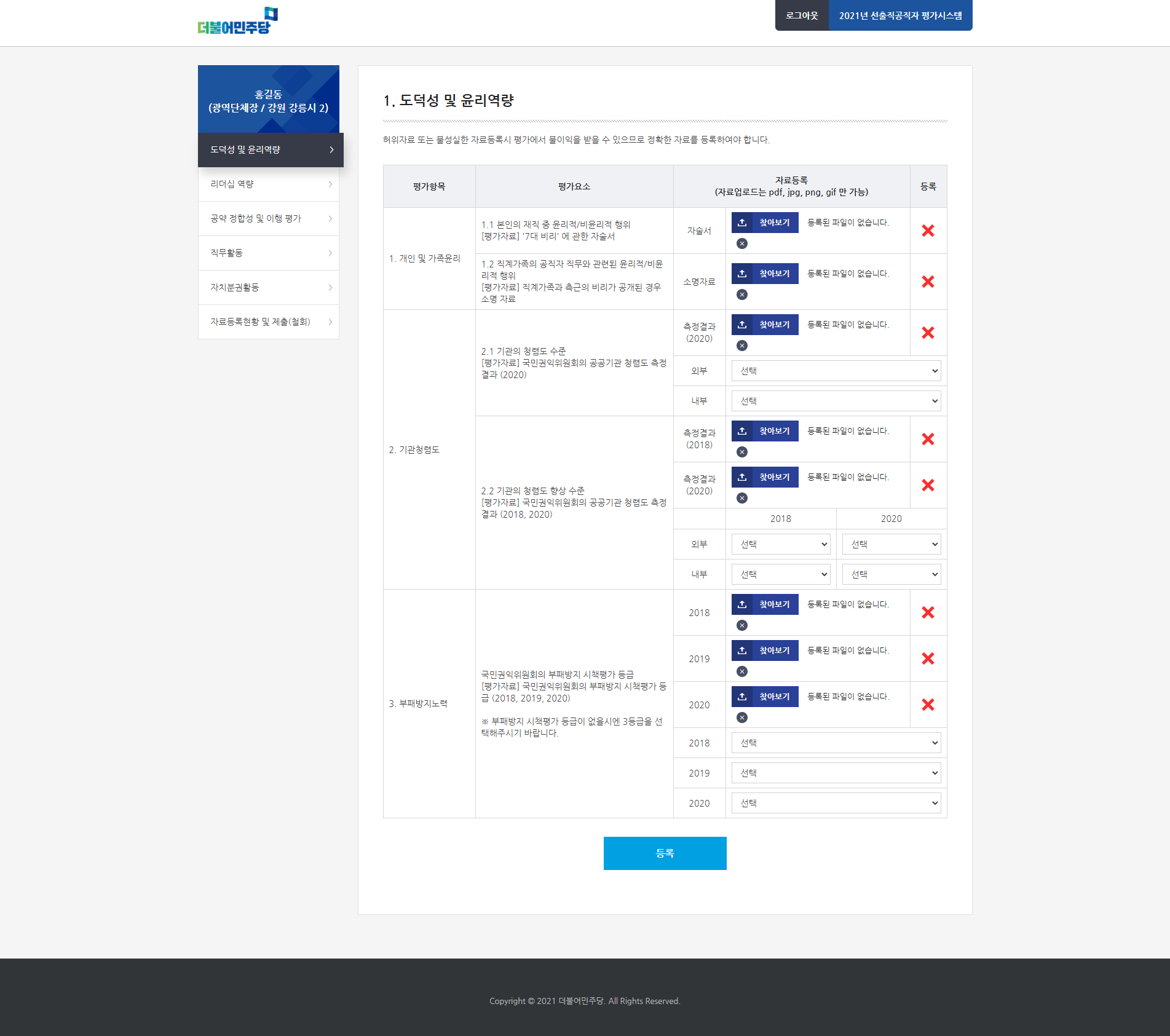 *자료업로드는 pdf, jpg, png, gif만 가능합니다.② 직계가족과 측근의 비리가 공개된 경우 소명 자료를 업로드 하시기 바랍니다③ 도덕 및 윤리역량 기재가 완료되면 등록을 누르시고 리더십 역량페이지로 이동하시기 바랍니다.* <등록> 버튼을 눌러야만 데이터와 첨부파일이 저장됩니다.5-2. 리더십 역량① 평가요소에 해당하는 자술서를 등록해주세요.*자료업로드는 pdf, jpg, png, gif만 가능합니다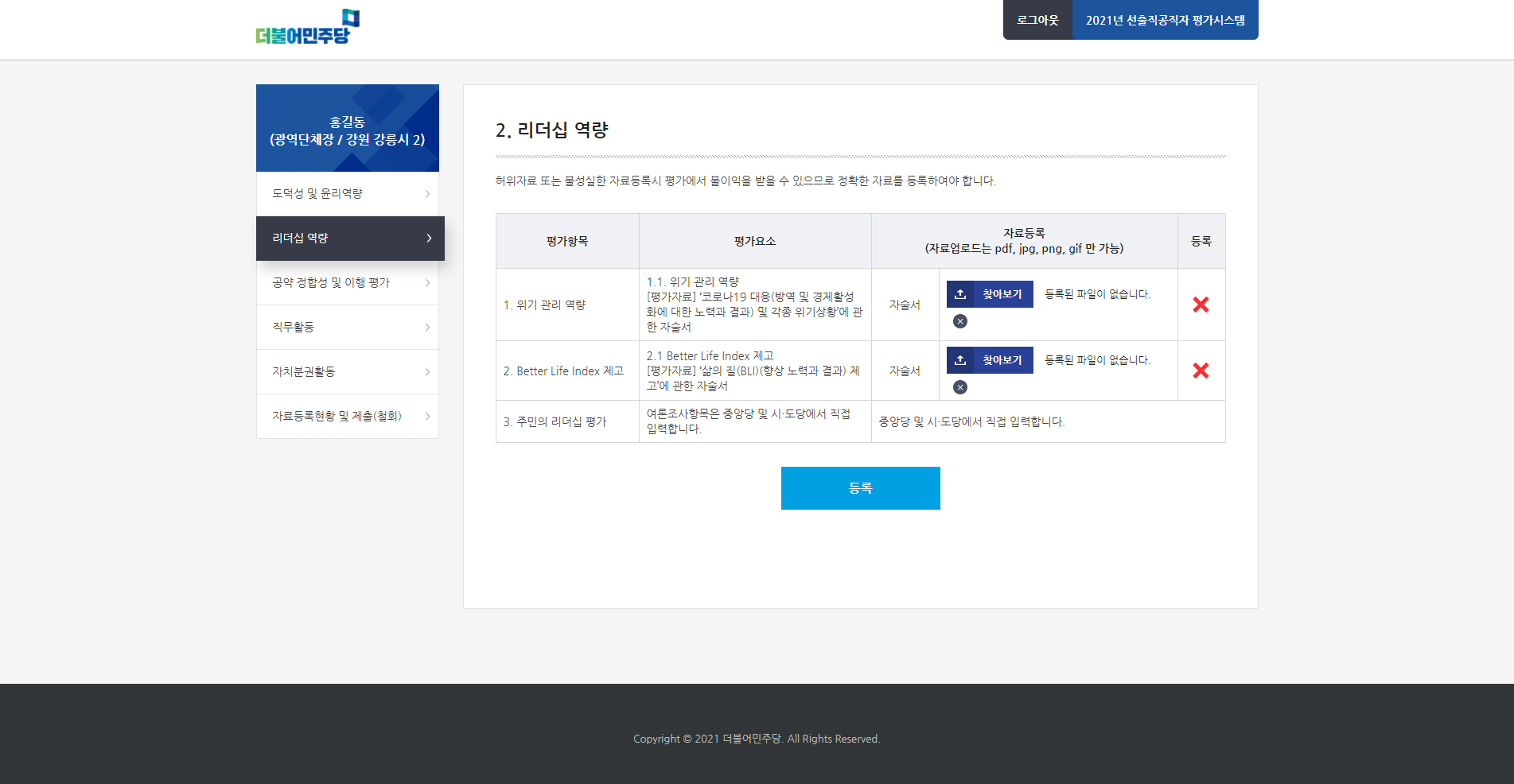 ② 리더십 역량 기재가 완료되면 등록을 누르시고 공약 정합성 및 이행 평가 페이지로 이동하시기 바랍니다.* <등록> 버튼을 눌러야만 데이터와 첨부파일이 저장됩니다.5-3. 공약 정합성 및 이행 평가① 평가요소에 해당하는 자료를 등록하거나 등급을 선택해주세요.*자료업로드는 pdf, jpg, png, gif만 가능합니다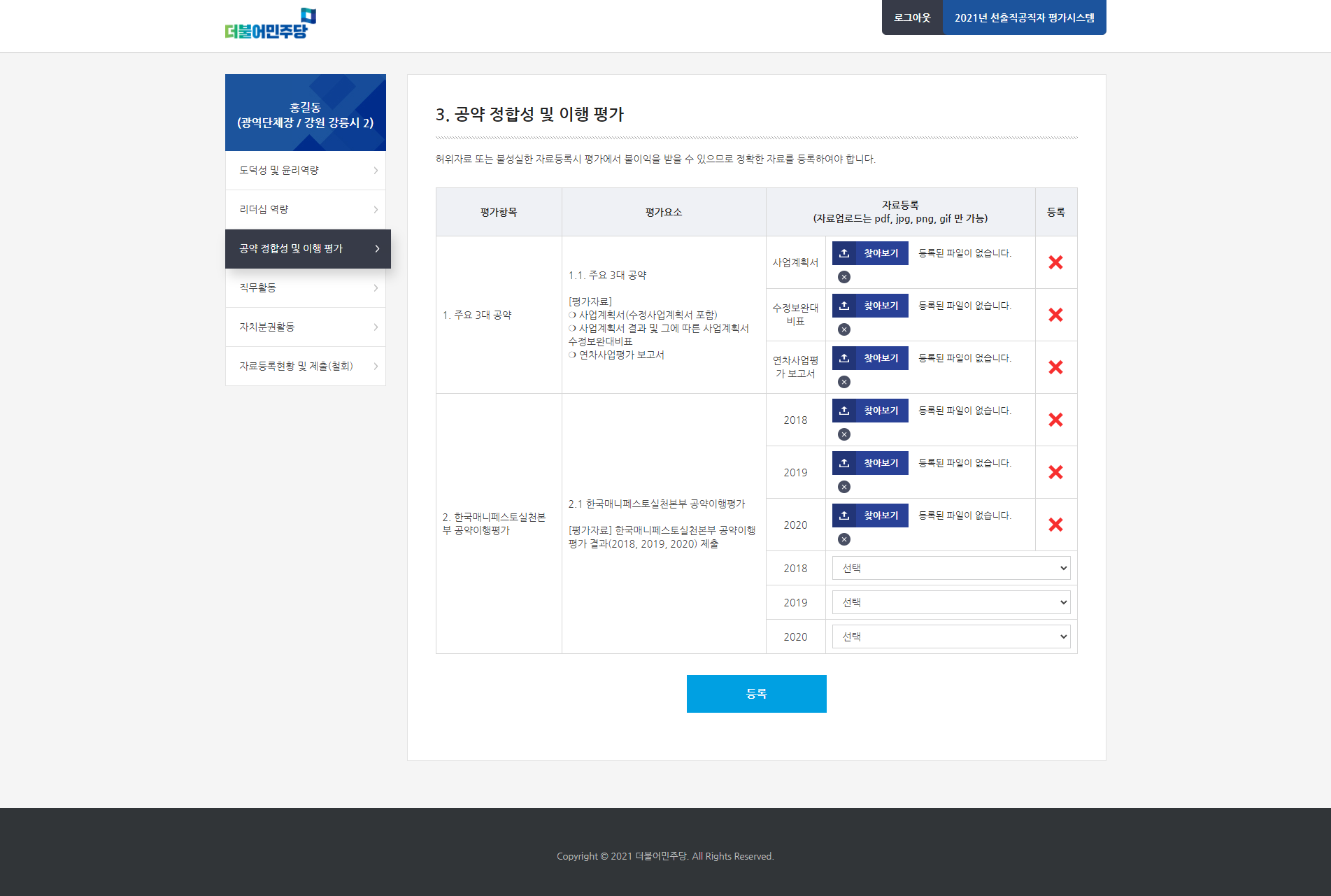 ② 공약 정합성 및 이행 평가 기재가 완료되면 등록을 누르시고 직무활동 페이지로 이동하시기 바랍니다.* <등록> 버튼을 눌러야만 데이터와 첨부파일이 저장됩니다.5-4. 직무활동① 평가요소에 해당하는 자료를 등록해주세요.*자료업로드는 pdf, jpg, png, gif만 가능합니다.② 직무활동 기재가 완료되면 등록을 누르시고 자치분권활동 페이지로 이동하시기 바랍니다.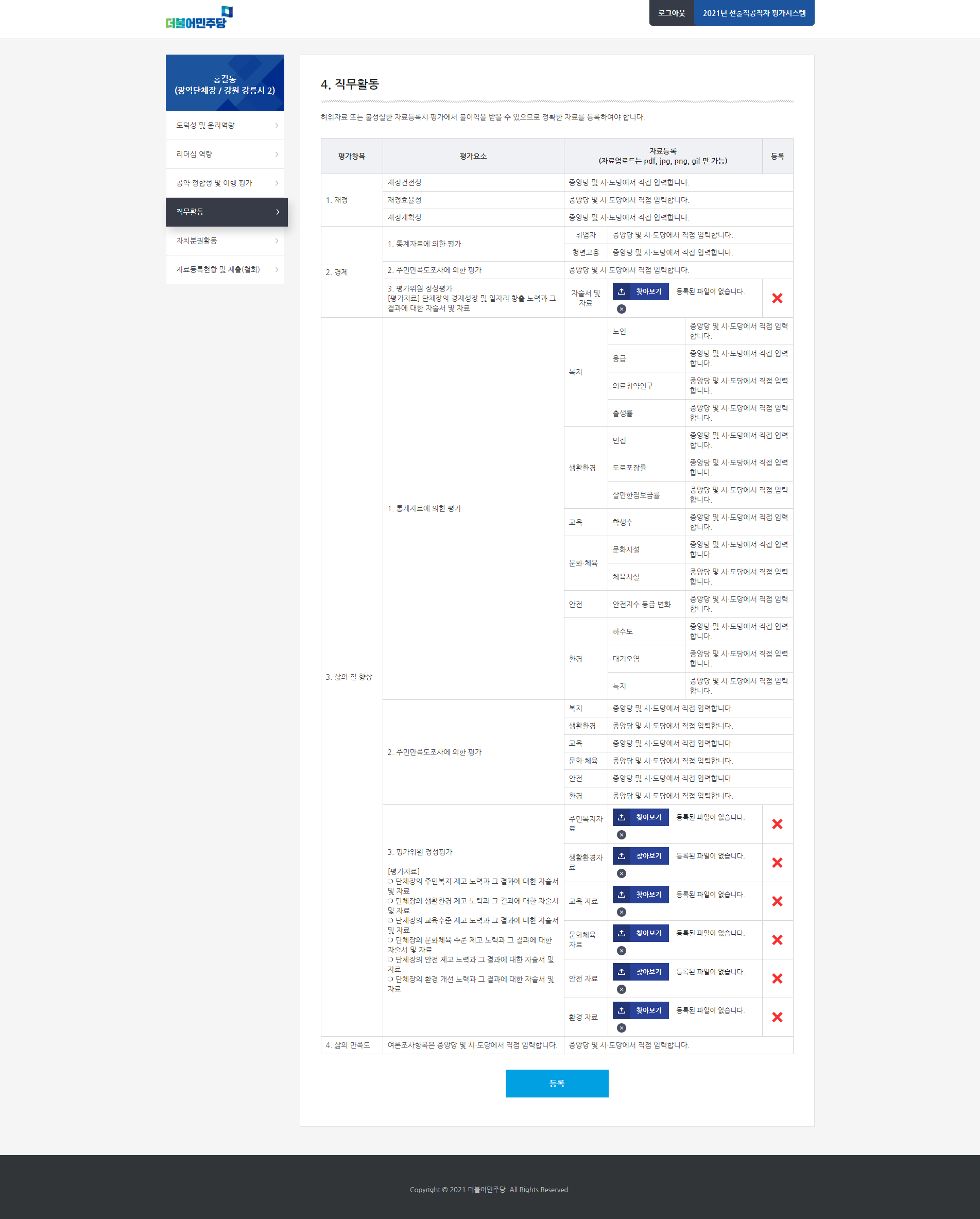 * <등록> 버튼을 눌러야만 데이터와 첨부파일이 저장됩니다.5-5. 자치분권활동① 평가요소에 해당하는 자료를 등록해주세요.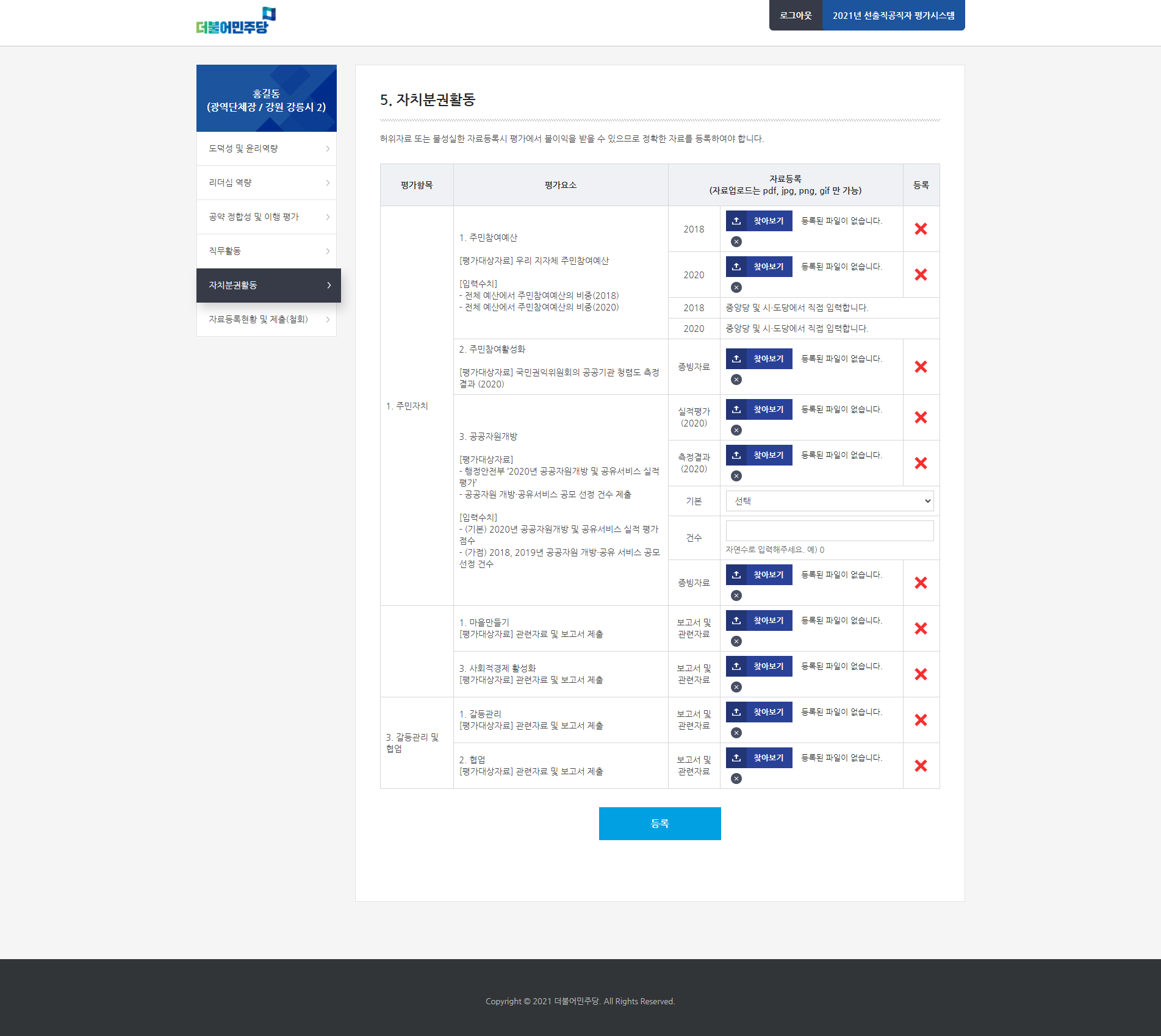 *자료업로드는 pdf, jpg, png, gif만 가능합니다.* <등록> 버튼을 눌러야만 데이터와 첨부파일이 저장됩니다.② 1. 주민자치 중 2018,2019년도 3.공공자원개방 공유 서비스 공모 선정 건수를 자연수로 입력해주세요5-6. 자료등록현황 및 제출① 모든 항목을 빠짐없이 기재하였으면 제출하기를 클릭하여 주시기 바랍니다.  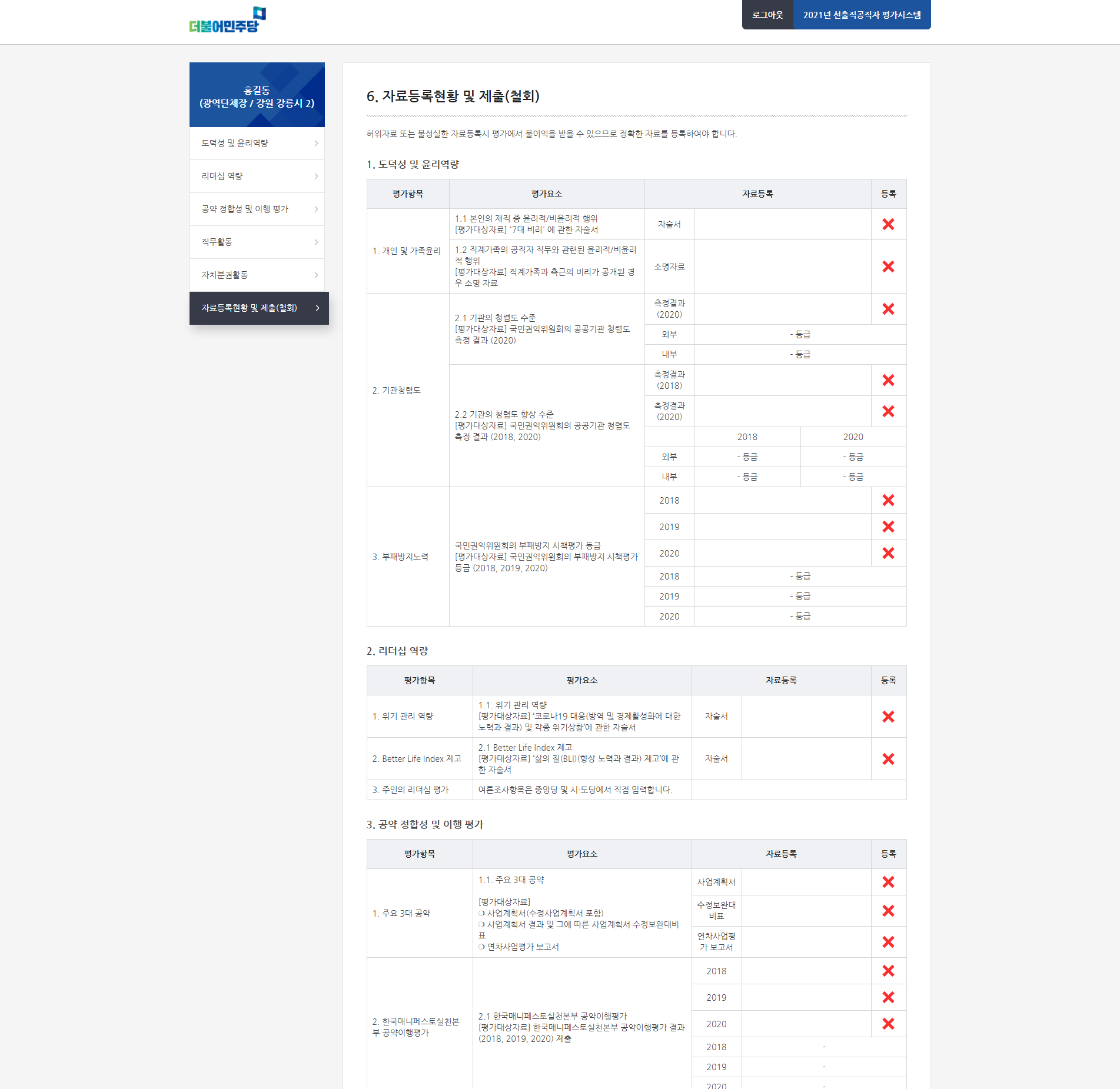 ② <제출하기>를 눌러 제출이 되어야만 평가를 받을 수 있습니다.*허위자료 또는 불성실한 자료등록 시 평가에서 불이익을 받을 수 있습니다5-7. 자료등록현황 및 제출(철회)① 수정사항이 있을 경우 철회하기를 클릭한 후, 수정을 한 뒤 다시 제출하여 주시면 됩니다.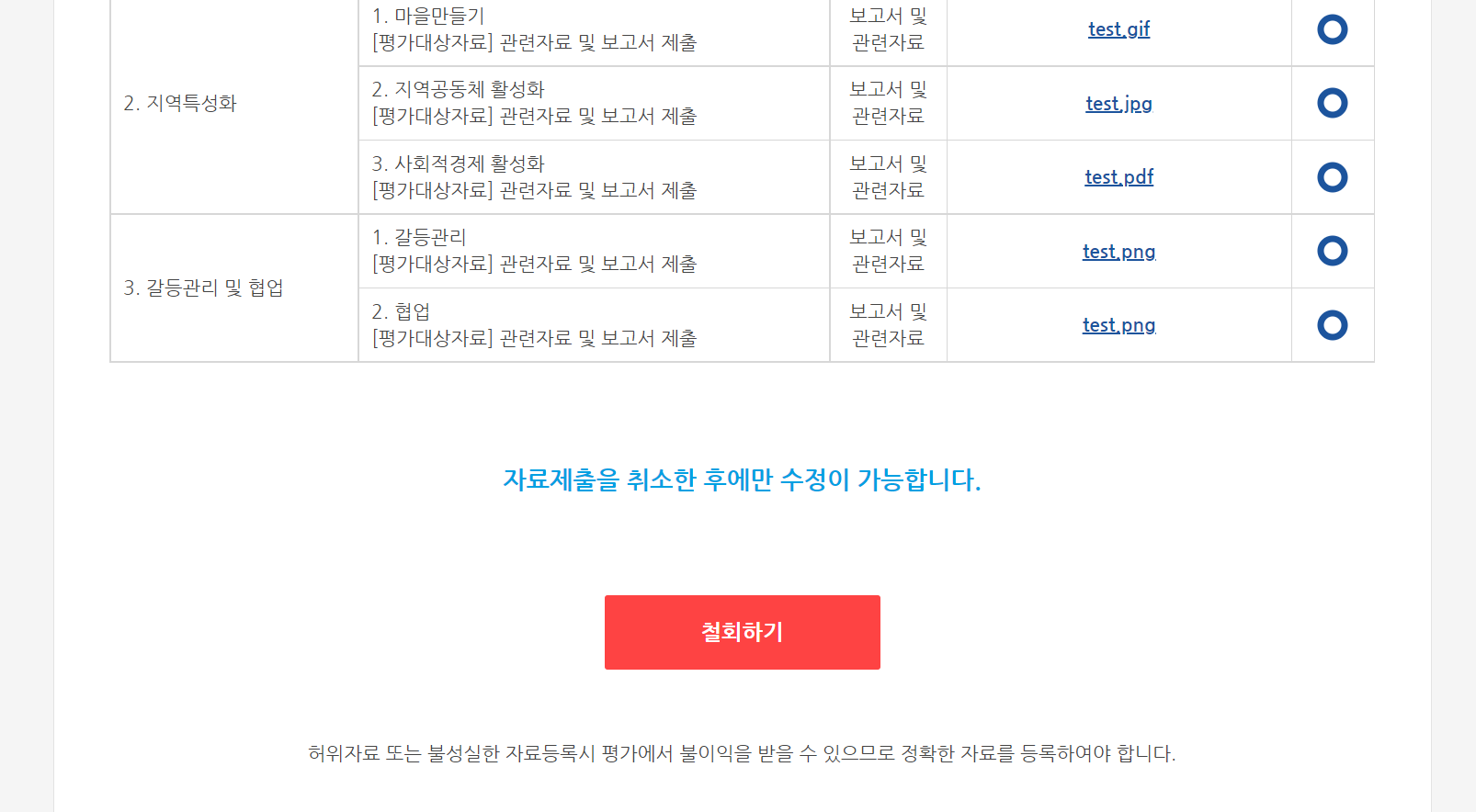 6. 광역의원 · 기초의원 정보입력6-1. 도덕성 및 윤리역량① 평가요소에 해당하는 자료를 등록하거나 등급을 선택해주세요.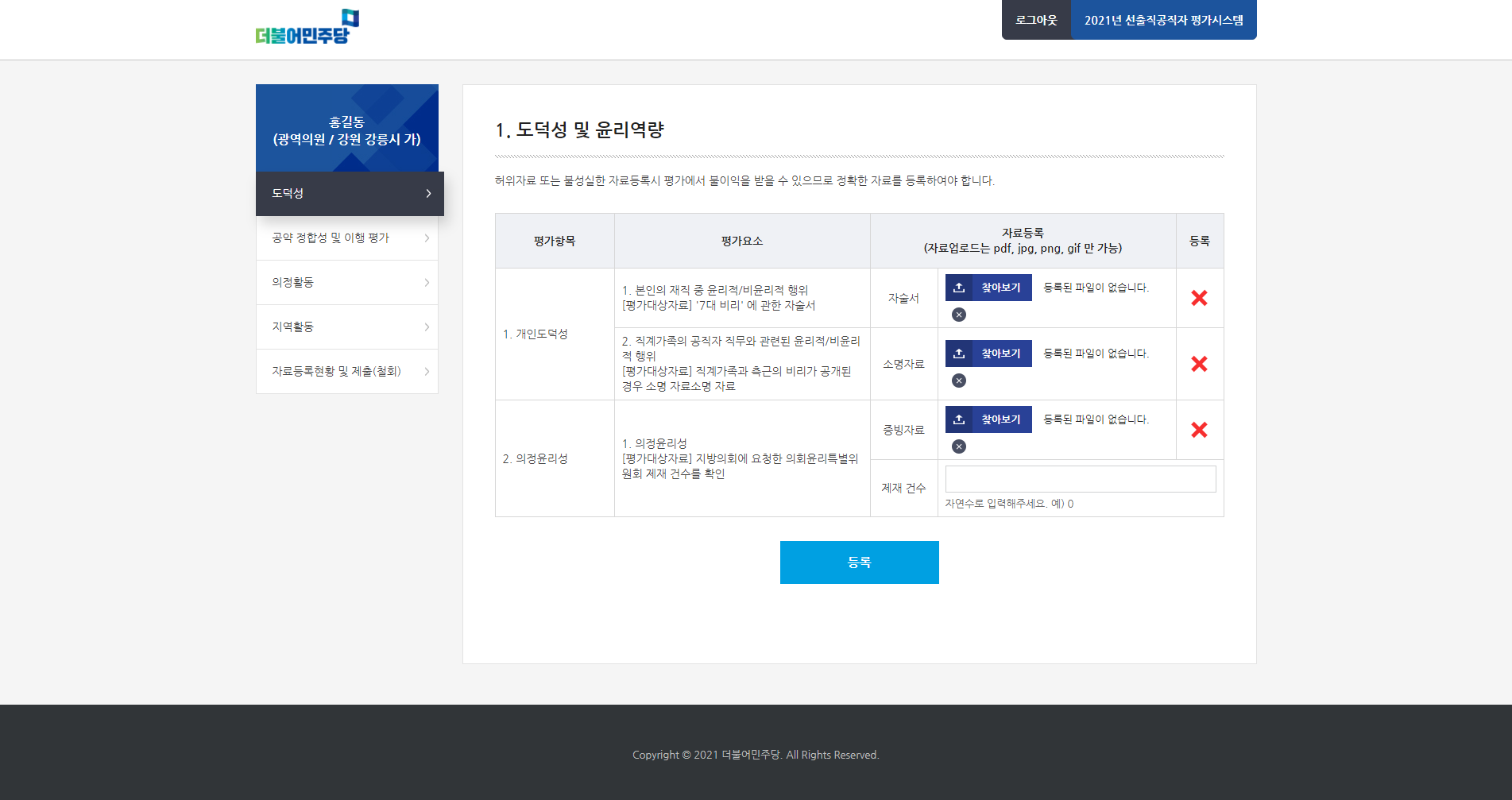 *자료업로드는 pdf, jpg, png, gif만 가능합니다(30M 이내)② 직계가족과 측근의 비리가 공개된 경우 소명 자료를 업로드 하시기 바랍니다③ 도덕 및 윤리역량 기재가 완료되면 등록을 누르시고 공약 정합성 및 이행 평가 페이지로 이동하시기 바랍니다.* <등록> 버튼을 눌러야만 데이터와 첨부파일이 저장됩니다.6-2. 공약 정합성 및 이행 평가① 평가요소에 해당하는 자술서를 등록해주세요.*자료업로드는 pdf, jpg, png, gif만 가능합니다.② 공약 정합성 및 이행 평가가 완료되면 등록을 누르시고 의정활동 페이지로 이동하시기 바랍니다.* <등록> 버튼을 눌러야만 데이터와 첨부파일이 저장됩니다.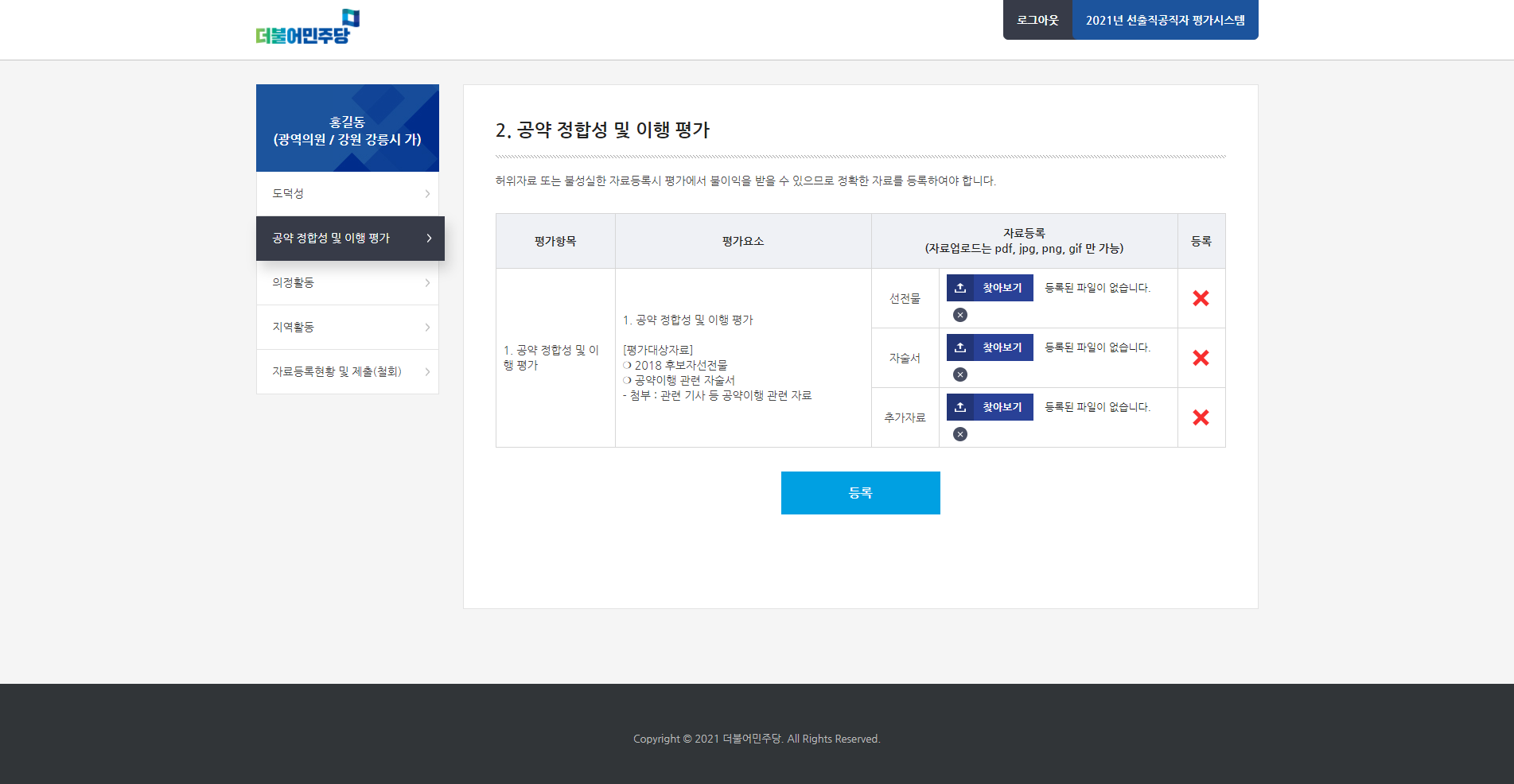 6-3. 의정활동① 평가요소에 해당하는 자료를 등록하거나 등급을 선택해주세요.*자료업로드는 pdf, jpg, png, gif만 가능합니다.② 의정활동 기재가 완료되면 등록을 누르시고 지역활동 페이지로 이동하시기 바랍니다.* <등록> 버튼을 눌러야만 데이터와 첨부파일이 저장됩니다.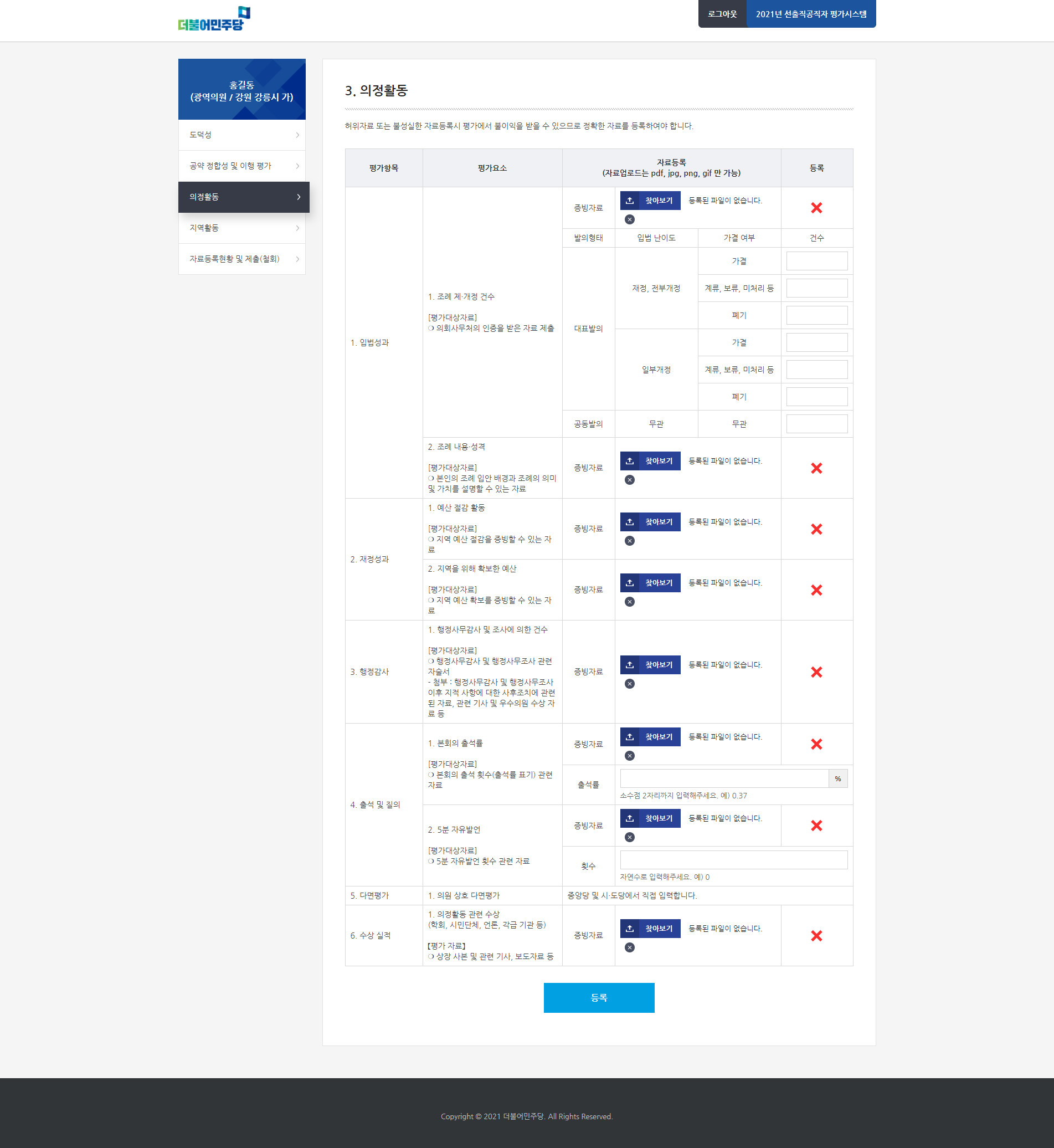 6-4. 지역활동① 평가요소에 해당하는 자료를 등록해주세요.*자료업로드는 pdf, jpg, png, gif만 가능합니다.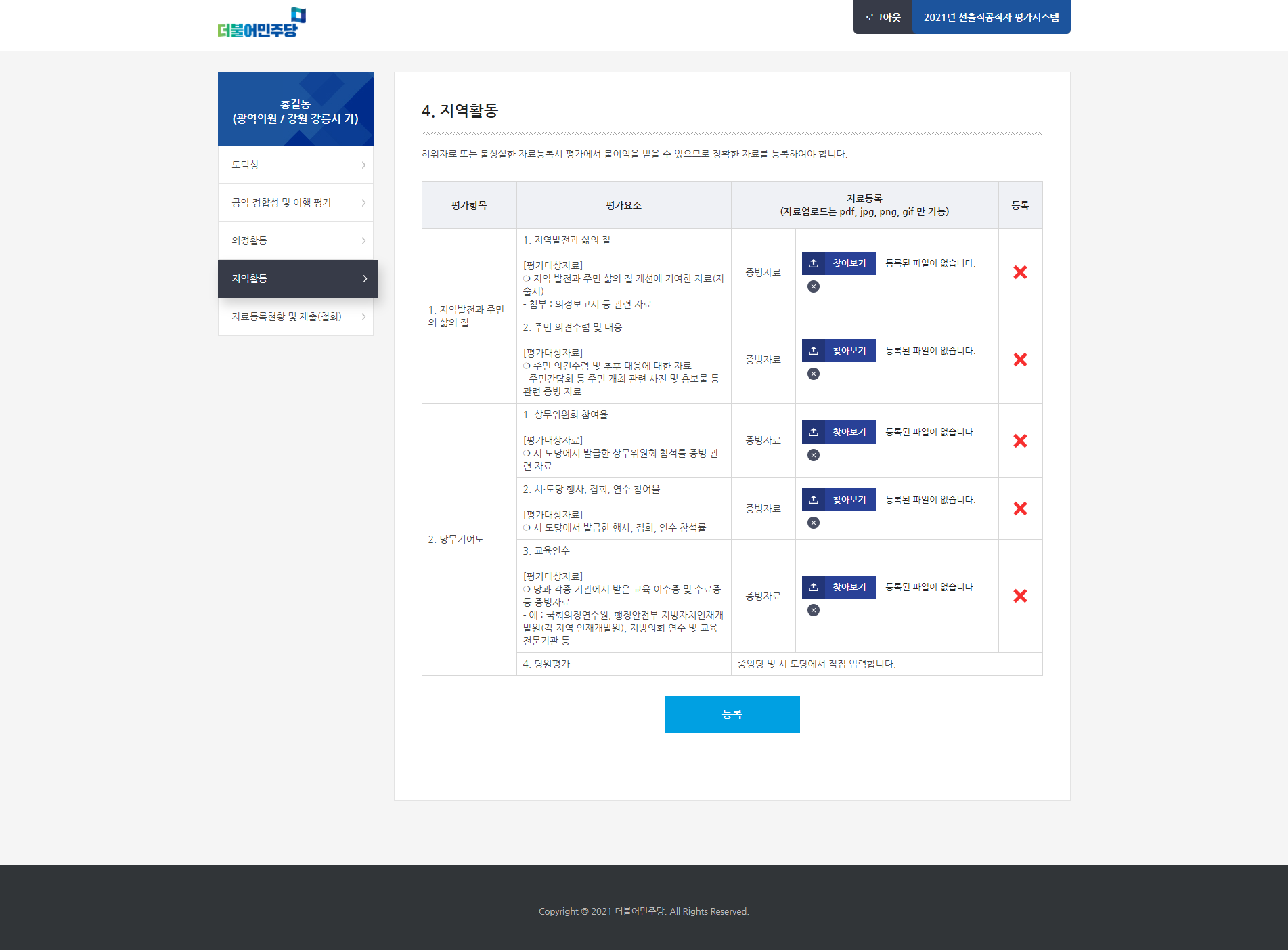 ② 지역활동 기재가 완료되면 등록을 누르시고 자료등록현황 및 제출 페이지로 이동하시기 바랍니다.* <등록> 버튼을 눌러야만 데이터와 첨부파일이 저장됩니다.6-5. 자료등록현황 및 제출① 모든 항목을 빠짐없이 기재하였으면 <제출하기>를 클릭하여 주시기 바랍니다.  ② <제출하기>를 눌러 제출이 되어야만 평가를 받을 수 있습니다.*허위자료 또는 불성실한 자료등록 시 평가에서 불이익을 받을 수 있습니다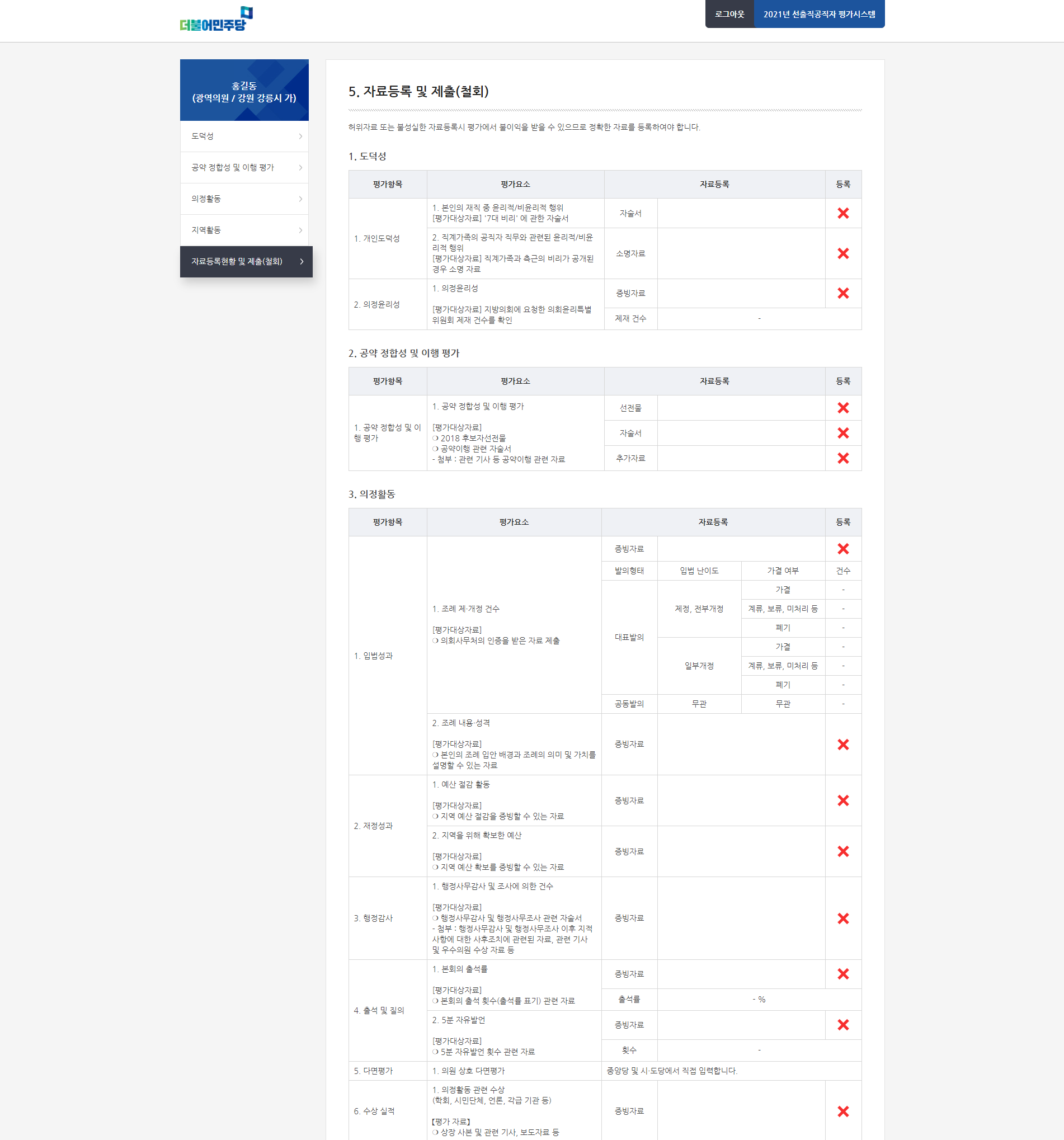 6-6. 자료등록현황 및 제출(철회)① 수정사항이 있을 경우 철회하기를 클릭한 후, 수정을 한 뒤 다시 제출하여 주시면 됩니다.